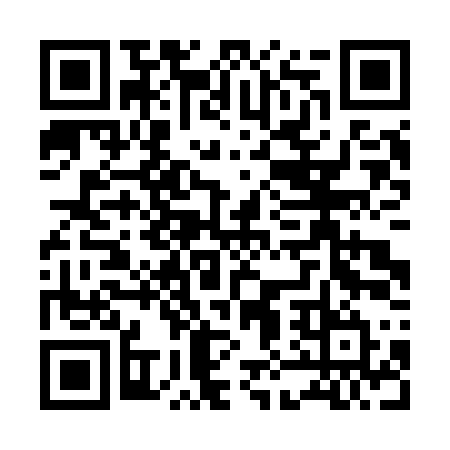 Ramadan times for Serra do Salitre, BrazilMon 11 Mar 2024 - Wed 10 Apr 2024High Latitude Method: NonePrayer Calculation Method: Muslim World LeagueAsar Calculation Method: ShafiPrayer times provided by https://www.salahtimes.comDateDayFajrSuhurSunriseDhuhrAsrIftarMaghribIsha11Mon4:554:556:0812:173:406:256:257:3312Tue4:554:556:0912:163:406:246:247:3313Wed4:564:566:0912:163:396:236:237:3214Thu4:564:566:0912:163:396:226:227:3115Fri4:564:566:0912:153:396:216:217:3016Sat4:574:576:1012:153:396:206:207:2917Sun4:574:576:1012:153:386:206:207:2818Mon4:574:576:1012:153:386:196:197:2719Tue4:584:586:1012:143:386:186:187:2620Wed4:584:586:1112:143:376:176:177:2621Thu4:584:586:1112:143:376:166:167:2522Fri4:584:586:1112:133:376:156:157:2423Sat4:594:596:1112:133:366:156:157:2324Sun4:594:596:1212:133:366:146:147:2225Mon4:594:596:1212:133:366:136:137:2126Tue4:594:596:1212:123:356:126:127:2027Wed5:005:006:1212:123:356:116:117:2028Thu5:005:006:1312:123:356:106:107:1929Fri5:005:006:1312:113:346:096:097:1830Sat5:005:006:1312:113:346:096:097:1731Sun5:015:016:1312:113:336:086:087:161Mon5:015:016:1412:103:336:076:077:152Tue5:015:016:1412:103:336:066:067:153Wed5:015:016:1412:103:326:056:057:144Thu5:025:026:1412:103:326:046:047:135Fri5:025:026:1512:093:316:046:047:126Sat5:025:026:1512:093:316:036:037:127Sun5:025:026:1512:093:306:026:027:118Mon5:025:026:1512:083:306:016:017:109Tue5:035:036:1612:083:306:006:007:0910Wed5:035:036:1612:083:296:006:007:09